ДВАДЦАТЬ ТРЕТЬЕ ЗАСЕДАНИЕ СОБРАНИЯ ДЕПУТАТОВ БАТЫРЕВСКОГО МУНИЦИПАЛЬНОГО ОКРУГА ПЕРВОГО  СОЗЫВАО внесении изменений в Решение Собрание депутатов Батыревского муниципального округа от 13.04.2023 г. №12/10 «Об утверждении Положения о комиссии по соблюдению требований к служебному поведению лиц, замещающих муниципальные должности в Батыревском муниципальном округе Чувашской Республики, и урегулированию конфликта интересов»В соответствии с Федеральными законами от 6 октября 2003 г. N 131-ФЗ "Об общих принципах организации местного самоуправления в Российской Федерации" и от 25 декабря 2008 г. N 273-ФЗ "О противодействии коррупции", Указами Президента Российской Федерации от 1 июля 2010 г. N 821 "О комиссиях по соблюдению требований к служебному поведению федеральных государственных служащих и урегулированию конфликта интересов" и от 22 декабря 2015 г. N 650 "О порядке сообщения лицами, замещающими отдельные государственные должности Российской Федерации, должности федеральной государственной службы, и иными лицами о возникновении личной заинтересованности при исполнении должностных обязанностей, которая приводит или может привести к конфликту интересов, и о внесении изменений в некоторые акты Президента Российской Федерации", Собрание депутатов Батыревского муниципального округа РЕШИЛО:1. Внести в Положение о комиссии по соблюдению требований к служебному поведению лиц, замещающих муниципальные должности в Батыревском муниципальном округе Чувашской Республики, и урегулированию конфликта интересов, утвержденного Решением Собрания депутатов Батыревского муниципального округа Чувашской Республики 13 апреля 2023 г №12/10, следующие изменения:    1.1. пункт 6 Положения изложить в следующей редакции:      "6. В состав комиссии входят:заместитель председателя Собрания депутатов Батыревского муниципального округа (председатель комиссии), депутаты Собрания депутатов Батыревского муниципального округа, должностное лицо администрации Батыревского муниципального округа, ответственное за работу по профилактике коррупционных и иных правонарушений (секретарь комиссии), лица, замещающие иные должности муниципальной службы в органе местного самоуправления Батыревского муниципального округа;представитель Управления Главы Чувашской Республики по вопросам противодействия коррупции, осуществляющего функции органа Чувашской Республики по профилактике коррупционных и иных правонарушений;представитель (представители) научных организаций и образовательных учреждений среднего, высшего и дополнительного профессионального образования, деятельность которых связана с государственной или муниципальной службой.1.2. Подпункт а)  пункта 7 Положения признать утратившим силу.2. Внести изменения в Состав комиссии по соблюдению требований к служебному поведению лиц, замещающих муниципальные должности в Батыревском муниципальном округе Чувашской Республики, и урегулированию конфликта интересов, утвержденного Решением Собрания депутатов Батыревского муниципального округа Чувашской Республики 13 апреля 2023 г №12/10 изменения дополнив пунктом следующего содержания:«Малышкина Наталья Александровна-доцент кафедры государственного и муниципального управления Чебоксарского филиала Российской Академии народного хозяйства и государственной службы при Президенте Российской Федерации, член комиссии (по согласованию).».3 Настоящее решение вступает в силу после его официального опубликования.         Глава Батыревского муниципального          округа  Чувашской Республики                                                                    Р.В.Селиванов        Председатель Собрания депутатов        Батыревского муниципального округа         Чувашской Республики                                                                                  Н.А.Тинюков ЧĂВАШ  РЕСПУБЛИКИ ПАТĂРЬЕЛ  РАЙОНĔ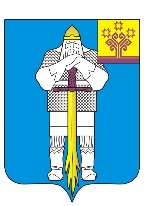 ЧУВАШСКАЯ  РЕСПУБЛИКА БАТЫРЕВСКИЙ  РАЙОН ПАТĂРЬЕЛ  ОКРУГĔНДЕПУТАТСЕН  ПУХĂВĚЙЫШĂНУ25.01.2024 № 23/7Патăрьел ялěСОБРАНИЕ ДЕПУТАТОВБАТЫРЕВСКОГО МУНИЦИПАЛЬНОГО ОКРУГАРЕШЕНИЕ25.01.2024 г. № 23/7                  село Батырево